ریاست پوهنتون علوم طبی کابل ابوعلی ابن سینا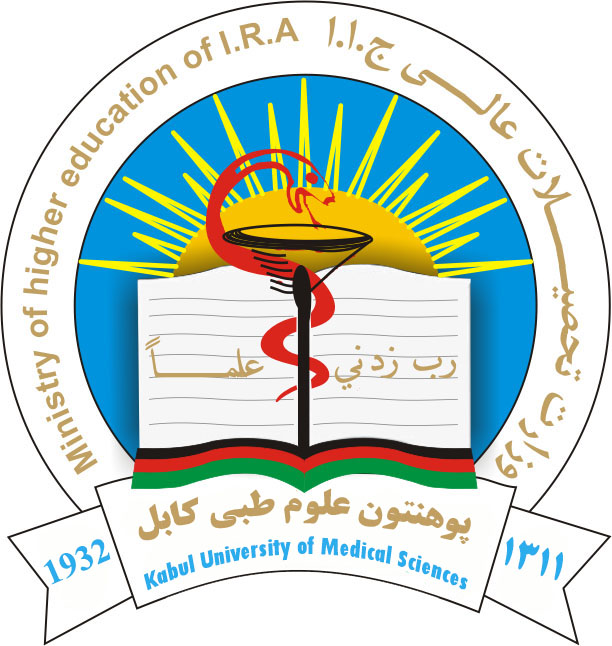 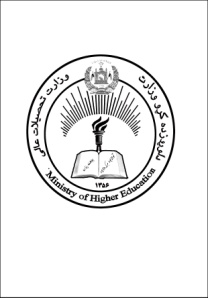 معاونیت علمیآمریت تضمین کیفیت واعتباردهیفورمه ارزیابی فعالیتهای مدیریت تدریسی و اجرائیهمعاونیت (                         ) مدیریت  (            ) تاریخ ارزیابی (                          )               اسم و امضای هیئت ارزیابی کننده:1. 2.3.شرح شواهدنمره اعطا شده توسط هیئتنمره اعطا شده توسط هیئتنمره اعطا شده توسط هیئتنمره اعطا شده توسط هیئتنمره اعطا شده توسط هیئتنمره اعطا شده توسط هیئتنمره اعطا شده توسط هیئتنمره اعطا شده توسط هیئتنمره اعطا شده توسط هیئتنمره اعطا شده توسط هیئتنمره اعطا شده توسط هیئتنمره اعطا شده توسط هیئتنمره اعطا شده توسط هیئتنمره اعطا شده توسط هیئتنمره اعطا شده توسط هیئتنمره اعطا شده توسط هیئتنمره اعطا شده توسط هیئتنمره اعطا شده توسط هیئتنمره اعطا شده توسط هیئتنمره اعطا شده توسط هیئتنمره اعطا شده توسط هیئتنمره اعطا شده توسط هیئتنمره پوره معیارمعیارشمارهشرح شواهدعلمیعلمیعلمیعلمیعلمیعلمیعلمیعلمیعلمیاداریاداریاداریاداریاداریمحصلانبرنامه ماستریکمیونتی کالجعلوم متمم صحی نرسنگصحت عامهدنتستریمعالجویL:1L:1P:2.5P:2.5P:2.5R:2.5T:4T:4T:410101010810910موجودیت آرشیف اسناد استادان و جدول های منظم با تفکیک رتب علمی، درجه تحصیلی و رتب دولتیموجودیت آرشیف اسناد مقالات نشر شده موجودیت ارشیف اسناد مقالات تحقیقاتیموجودیت آرشیف آثار علمی استادان  .10.50.52.52.52.52.544410101010810910موجودیت آرشیف اسناد استادان و جدول های منظم با تفکیک رتب علمی، درجه تحصیلی و رتب دولتیموجودیت آرشیف اسناد مقالات نشر شده موجودیت ارشیف اسناد مقالات تحقیقاتیموجودیت آرشیف آثار علمی استادان  .1101010101010101010الف: اسناد محصلان با تفکیک دیپارتمنت که دارای وضاحت کوایف مثل برحال محروم، تاجیل، ناکام، منفک، اخراج و غیره باشد. (6)ب: موجودیت اسناد توظیف استادان رهنما در مطابقت با لایحه کریدت.251010101010101010موجودیت نتایج محصلان بشکل کمپیوتری و موجودیت شواهد ارسال آن به معاونیت امور محصلان.3L:1  (0.5)L:1  (0.5)P:1  (1)P:1  (1)R:1  (1)R:1  (1)T:2  (2)T:2  (2)T:2  (2)T:1.5   (0)T:1.5   (0)F:1.5  (1.5)H:2  (2)H:2  (2) 3410455545موجودیت تقسیم اوقات مجالس شورای علمی واداری وکمیسون ثبت پروتوکول ها و اسناد ار سال آن به دیپارتمنت ها.44L:1  (1)L:1  (1)P:1  (1)P:1  (1)R:1   (1)R:1   (1)T:2   (2)T:2   (2)T:2   (2)T:1.5  (0)T:1.5  (0)F:1.5  (1.5)H:2  (2)H:2  (2) 443455545آگاهی کامل از پروسه ارتقای کیفیت.55L:2.5   (2.5)L:2.5   (2.5) P:2.5 (2.5) P:2.5 (2.5)R:2.5  (2.5)R:2.5  (2.5)T:2.5  (2.5)T:2.5  (2.5)T:2.5  (2.5)T:3    (3)T:3    (3)F:3  (3)H:4  (4)H:4  (4) 7101010101010410راجستر مواد کتبی وارد و صادر شده. ارسال به بخش های مختلف و سیستم ارشیف.66 10810101010101010آرشیف منظم وضعیت اخذ امتحانات (وسط سمستر و نهایی با تفکیک چانس ها) وریکارد منظم فوتو کاپی سوال ها، موجودیت استادان ممتحن و ممیز77 545555555ترتیب تقسیم اوقات سمستر و امتحانات، کیفیت و تائید آن.88T  (5)T  (5)T  (5)T  (5)T  (5)T  (5)T  (5)T  (5)T  (5)H (5)H (5)H (5)H (5)H (5)صفر555535صفر5گزارش سمستر وار فعالیتها در مقابل شکایات و پیشنهادات استادان، محصلان و کارمندان.99T (2.5)T (2.5)T (2.5)T (2.5)T (2.5)T (2.5)T (2.5)T (2.5)T (2.5)H (4)H (4)H (4)H (4)H (4) صفر32355555آرشیف اسناد پروسه مکافات و مجازات.1010 10101010105101010موجودیت گزارش های حاضری محصلان صنفی، بدل اعاشه و لیلیه.1111 555555555تعقیب مضامین پوهنتون شمول و موجودیت شواهد عکس العمل ها در صورت غفلت استاد موظف از پوهنحی های دیگر.1212T   (2.5)T   (2.5)T   (2.5)T   (2.5)T   (2.5)T   (2.5)T   (2.5)T   (2.5)T   (2.5)H (5)H (5)H (5)H (5)H (5)55555555تعقیب حاضری استادان و موجودیت اسناد رخصتی مریضی، تفریحی و ضروری و بیلانس آن.1313L:1.25L:1.25P:1.25P:1.25R:1.25R:1.25T:1.25T:1.25T:1.25       T: 0       T: 0F:  1H:2 (0)H:2 (0)5 55055555     ثبت اسناد و راجستر تقسیم و نگهداری اجناس ولوازم پوهنځی و ادارات.14146.257.357.357.357.357.357.3519.519.5377724 649495911009610081100مجموعه نمراتمجموعه نمراتمجموعه نمرات38/5038/5038/5038/5038/5038/5038/5038/5038/5034/4034/4034/4034/4034/40 85/649495911009610081100مجموعه نمراتمجموعه نمراتمجموعه نمرات505050505050505040404040404085100نمره نهایی مدیریت های تدریسی واجراییوی KMUSنمره نهایی مدیریت های تدریسی واجراییوی KMUSنمره نهایی مدیریت های تدریسی واجراییوی KMUS